Podklady k samostudiu z důvodu uzavření základních škol na dobu 8. 6. – 24. 6. 2020  1.BVážení rodiče, posílám učivo na poslední období domácího učení.  Tentokrát na období 2,5 týdne.Stále platí, že děti, které budou docházet do pracovních skupin do školy, budou pracovat podle pokynů pí. asistentek, ostatní pracují z domova jako dosud.Prosím o zaslání  těchto  vypracovaných stránek za minulé období i od dětí, které chodí do školy.Slabikář PS  - str. 53Písanka  - str. 23 ,25Matematika  - 25  + list s příklady 24/4NS – str. 52Přeji všem pevné zdraví Ivana RosenbergováKurz třídy 1.B v google učebně je pod kódem: lmnpfkz  Kurz AJ třídy 1.B je v google učebně pod kódem: 2wxuitv   (Michaela Schrötterová)	                                                                              Český jazyk a literatura – učitel:   Mgr. Ivana Rosenbergová               kontakt: Ivana.Rosenbergova@zshajeslany.cz          Slabikář    -   104, 105, 110, 111, 118,119.Tentokrát  jsme vybíraly jen některé stránky. Ostatní je na Vás a Vašich dětech. Můžete si je přečíst ve volných chvílích nebo na konci prázdnin jako přípravu do školy.V této části slabikáře už procvičujeme práci s textem, (čtení s porozuměním – děti mají o obsahu vyprávět, aby opravdu věděly, co a o čem četly).PS Slabikář  -  54, 57, 59, 61, 63, 64Opět jsou vybrané jen některé stránky, ostatní jsou zcela dobrovolné.Písanka   -  27 – 40V písance opisujeme, přepisujeme, ale také tvoříme věty. Pokud nejsou předepsaná znaménka, je třeba je za větou udělat.V písance píšeme stále PSACÍ tvary písmen, pozor na malá a velká písmenka.Anglický jazyk – učitel:  Michaela Schrötterová                               kontakt: Michaela.Schrotterova@zshajeslany.cz                                                                                                                           Slovní zásoba - coloursVyjmenuj barvy, které vidíš na obrázku.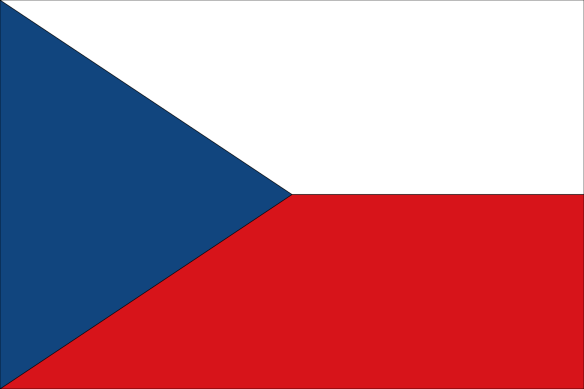 Na linku česky napiš, co je na obrázku.________________________Poslechni si písničku a vybarvi kruhy barvami, které uslyšíš.(https://www.youtube.com/watch?v=zxIpA5nF_LY) Vybarvi obrázek podle barvy, která je u obrázku napsaná.Ke každé barvě napiš první hlásku slova (pomoc hledej v předchozím cvičení).Nakresli libovolný obrázek a ústně vyjmenuj barvy, které si na obrázek použil/a.Anglický jazyk – učitel: Bc. Lucie Fricová                 kontakt: Lucie.Fricova@zshajeslany.czViz výš skupina M. SchrötterovéMatematika – Mgr. Ivana Rosenbergová          kontakt: Ivana.Rosenbergova@zshajeslany.cz          Matematika    -  26 – 32Matematiku dokončete celou, zelené sloupečky stačí ústně.Prosím, zopakujte si s dětmi rozdíl  mezi  geometrickými   tvary  a tělesy,aby správně vypracovaly str. 29 Ve sl. úlohách  nezapomínejte vyznačit 10 a škrtáme počet odzadu – jako ve škole.Při písemném sčítání dbejte na psaní výsledku pod daná čísla                                    4                                4                             +8                              +8                              12                (    ne  12    )Náš svět – Mgr. Ivana Rosenbergová          kontakt: Ivana.Rosenbergova@zshajeslany.cz          Náš svět  - 53 – 55Správný název rostlin najdou děti v učebnici, pozor na Muchomůrku.Na str. 55 si můžete zahrát hru dle návodu nebo si jen zopakovat učivo podle obrázků.Hudební výchova – Mgr. Ivana Rosenbergová          kontakt: Ivana.Rosenbergova@zshajeslany.cz          Zopakujte si známé písničky.Výtvarná výchova – Mgr. Ivana Rosenbergová          kontakt: Ivana.Rosenbergova@zshajeslany.cz          Nakreslete zvířata a rostliny do NSPracovní výchova – Mgr. Ivana Rosenbergová          kontakt: Ivana.Rosenbergova@zshajeslany.cz          Běžte na procházku do přírody, můžete si tam udělat domečky z přírodnin.Tělesná výchova – Mgr. Ivana Rosenbergová          kontakt: Ivana.Rosenbergova@zshajeslany.cz          Hodně sportujte, využijte teplého počasí na trávení volného času venku.